Che Yourself! 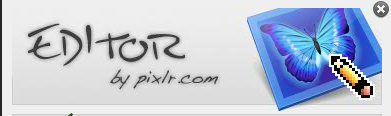 Load Pixlr from www.pixlr.com and select the advanced editor.  Create a new image.Find the Che Guevara picture from the ‘Che Yourself’ page on www.computinglesson.comSave it to ‘My Pictures’ and then load it into Pixlr.CroppingCrop the image using the crop tool to create a heroic profile.   Mark a rectangle with the crop tool and double click to select.  Now you have a smaller, more focused area to work on.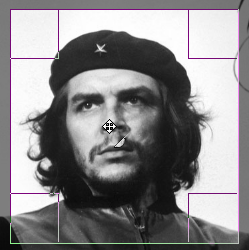 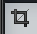 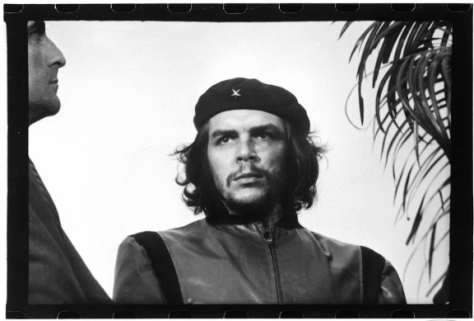 Use the eraser and magic wand tool to remove all of the background.Changing the ColourFrom the main menu, select ‘Adjustment’ and ‘Threshold’.  Move the slider to get the best effect.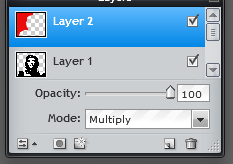 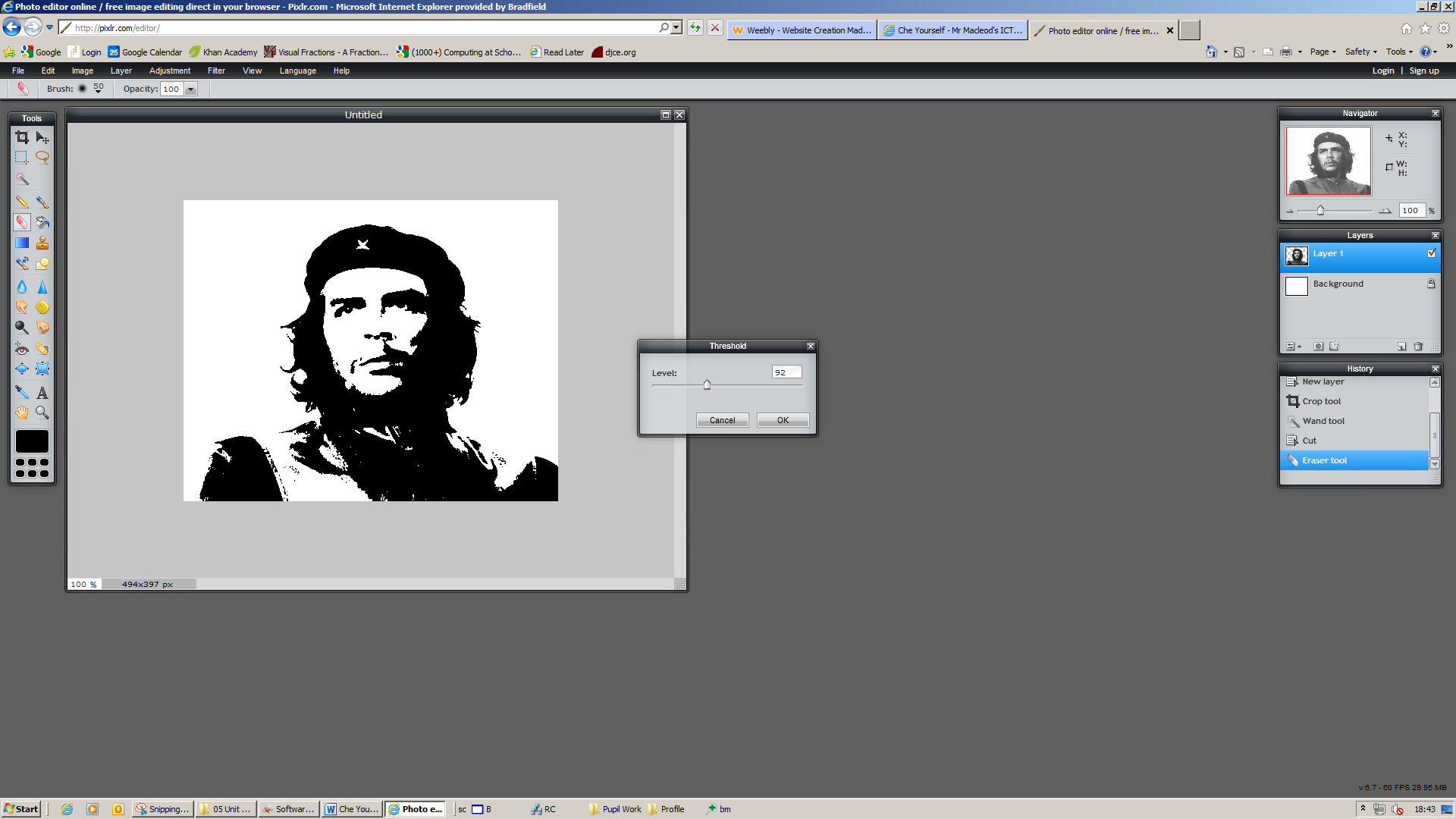 Filling in the Background with ColourFind the Layers window (if you can’t see it, choose ‘View’ and ‘Layers’) Colour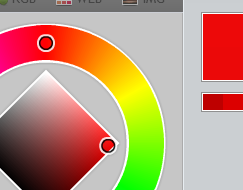 Now use the paintbrush.  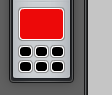 Set the foreground colour to red  Use the Paintbrush and Paint in the background.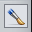 E-mail the result to:        gmacleod@mtsn.org.uk